申万宏源证券天津分公司2024届春季校园招聘简章一、公司简介申万宏源证券有限公司是由新中国第一家股份制证券公司——申银万国证券股份有限公司与国内资本市场第一家上市证券公司——宏源证券股份有限公司，于2015年1月16日合并组建而成。申万宏源证券有限公司注册资本535亿元，拥有员工超10000名，是国家主权财富基金——中国投资有限责任公司的直管企业。公司营业网点遍布全国，公司及所属子公司共设有54家证券分公司和7家期货分公司，297家证券营业部和21家期货营业部，在香港设有子公司，并设有伦敦、东京、新加坡、首尔等海外分支机构。申万宏源证券有限公司发挥“投资控股集团+证券子公司”的双层架构优势，为企业集团、个人投资者、专业机构投资者、金融同业机构及政府客户提供以资本市场为核心的全产业链综合金融服务。公司优势：（一）领先的综合实力。公司历史悠久，在国内证券领域具有领先的品牌影响力；股东背景强大，赋予公司央企地位身份；经营业绩良好，综合竞争力位于证券行业前列；（二）全面的业务布局。公司牌照齐全，拥有以资本市场为依托的全产业链服务体系，在研究、固收产业链、普惠金融、金融衍生品、大投行、财富管理等方面已经树立自己专业优势。（三）完善的人才机制。公司以人为本，秉承德才兼备、任人唯贤、人尽其才的用人理念，营造公开、平等、竞争、择优、适用的用人环境，为同学们长期发展和自我价值实现提供持久坚实的职业保障。二、招聘岗位及要求（一）招聘岗位财富顾问岗（二）办公城市天津市（三）招聘要求1、学历：本科及以上学历；2、专业：金融、财务、经济、法律、管理、理学、工学、文学等相关专业；3、毕业时间：境内院校学生毕业时间需在2023年1月至2024年7月之间，境外院校学生毕业时间需在2022年5月至2024年7月之间（以将取得的最高学历毕业证书落款时间为准）。注:①2023届毕业但尚未就业的学生仍可投递证券公司分支机构岗位;②毕业时间以毕业证落款时间为准。三、招聘流程四、投递方式PC端：进入申万宏源证券官网http://www.swhysc.com， “诚聘英才-校园招聘”；移动端：关注“申万宏源证券招聘”微信公众号，点击“加入我们-2024届春招”。关注“申万宏源证券招聘”微信公众号，获取更多招聘资讯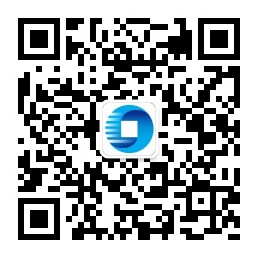 欢迎心怀理想、勇于奋斗的你加入申万宏源开启职业生涯崭新篇章！招聘流程时间安排网申及测评3月18日截止笔试3月下旬两轮面试4月上旬录用及签约5月上旬